EDUCATIONBachelor's  Degree:Tashkent State University of Oriental Studies02.10.2007 – 28.05.2011Major LinguisticsHigh School Degree:Shahrisabz Academic Lyceum specialized for computer technologies2.09.2004 – 25.05.2007LIFE  PHILOSOPHY A great pleasure in life is doing what people say you cannot doELZOD  Elzod.363114@2freemail.com Retail Sales RepresentativeELZOD  Elzod.363114@2freemail.com Retail Sales Representative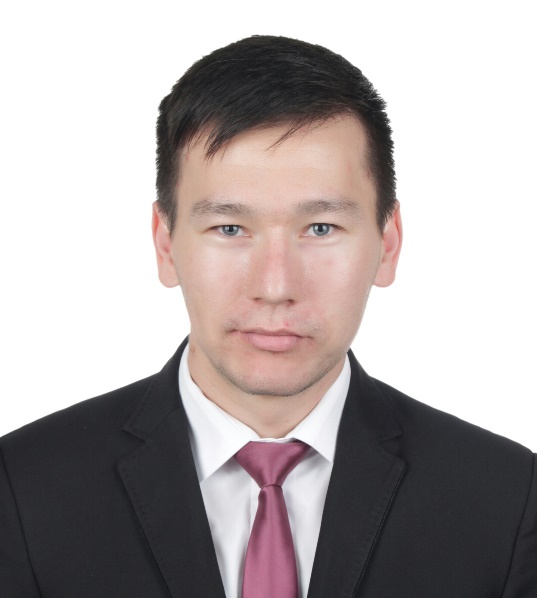 Date of birth:26/07/1989Nationality:UzbekistanCurrent Location:Dubai, UAELanguages:English – fluentRussian – fluentTurkish – fluentGerman – intermediateJapanese – intermediateUzbek – nativeSkills:Flexible, sociable, friendly and ability of working under pressure and in a busy environment, well knowledge of MS Office (Word, Excel, Power Point, Outlook)Hobbies:Craft making, jogging, drawing, playing a pianoRetail Software Awareness:SAP, Retail-ProACHIEVEMENTSWinner of The Watch Boutique Special Award for overachieving the targets, being the best salesman and bringing amount of AED 1,434,500 profit which was number one to the company within 6 months;Achieved whole AED 500,000 amount of yearly Seiko brand target and gained the trip to Hong Kong in 2014 and Istanbul in 2016Winner of a Mystery shopper report with 105% score by performing high class customer service which is a crucial skill that was learnt in the company training “CUSTOMER SERVICE FROM HEART”;Have a valid UAE driving license;Captain of the basketball and volleyball amateur team at the university for 3 years and won 2 cups Ability of multilingual conversation: English, German, Japanese, Turkish and RussianDate of birth:26/07/1989Nationality:UzbekistanCurrent Location:Dubai, UAELanguages:English – fluentRussian – fluentTurkish – fluentGerman – intermediateJapanese – intermediateUzbek – nativeSkills:Flexible, sociable, friendly and ability of working under pressure and in a busy environment, well knowledge of MS Office (Word, Excel, Power Point, Outlook)Hobbies:Craft making, jogging, drawing, playing a pianoRetail Software Awareness:SAP, Retail-ProWORK  EXPERIENCERetail Sales Representative since 07.05.2013 inAl Futtaim Watches and Jewellery (44,000 employees) doing business in almost all sectors of UAE market since 1936  as well as in other GCC countries, Egypt and Pakistan.(Reference upon request: Retail Operations Manager)Achievements:Developed the business by achieving multiple targets such as, individual, store, line etc.;Enhanced the profit to the store than the previous year indicators;Increased the regular customers’ list from 33 to 58 people by contacting and offering them the best deals frequently.Responsibilities:Daily counting of stocks which is over 2,000 pieces of watches and tally them up with the quantity in the system;Performing  customer service from heart to customers and enhance their satisfaction;Introducing and promoting products according to a customer’s need using tactical sales technics;Always getting the customer feedback after closing the deal.Doing admin works with the help of business software such as SAP. Retail Pro etc. Date of birth:26/07/1989Nationality:UzbekistanCurrent Location:Dubai, UAELanguages:English – fluentRussian – fluentTurkish – fluentGerman – intermediateJapanese – intermediateUzbek – nativeSkills:Flexible, sociable, friendly and ability of working under pressure and in a busy environment, well knowledge of MS Office (Word, Excel, Power Point, Outlook)Hobbies:Craft making, jogging, drawing, playing a pianoRetail Software Awareness:SAP, Retail-ProSales Associate from 03.08.2010 to 07.07.2012 inChrono Luxury Watches Boutique (more than 500 employees) dealing with luxury watch brands in the capital of Uzbekistan since 1995.(Reference upon Request: Store Manager)Achievements:Kept on performing as ATV leader in the store;Had a great product knowledge about the brand by taking part of the trainings;Increased the regular customers’ list from 33 to 58 people by contacting and offering them the best deals frequently.Responsibilities:Greeted customers and determined their needs and wants;Discussed type, quality and number of products required for purchase;Recommended merchandise based on individual requirements;Provided advice to customers regarding particular products;Explained the use and advantage of product to customers;Answered customers’ queries and concerns.